Madrid, 5 de mayo de 2021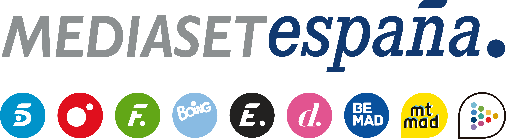 Segunda expulsión y primera unificación en ‘Supervivientes 2021’Las habitantes de Playa Destierro, Lola y Palito, y uno de los tres nominados actuales -Marta, Omar y Tom-, candidatos a seguir los pasos del primer expulsado Antonio Canales y poner punto final a su aventura en Honduras durante la quinta gala que Telecinco emite mañana jueves.Los supervivientes se trasladarán a vivir a Playa Cabeza de León con los exencallados, que se convertirán en lacayos y tendrán que proporcionar a los primeros pesca, fuego y leña y encargarse de cocinar.Al final de la noche habrá seis nominados: los cuatro lacayos, un superviviente designado por el grupo y otro elegido por el nuevo líder.La aventura en Honduras de ‘Supervivientes 2021’ sigue avanzando y este jueves 6 de mayo vivirá la primera unificación de sus participantes durante la nueva gala del concurso, que Jorge Javier Vázquez conducirá en Telecinco (22:00h) en conexión permanente con Lara Álvarez desde Honduras.Tras abandonar el barco, los exencallados, que actualmente sobreviven en Playa Cabeza de León, acogerán la llegada del grupo de los supervivientes para iniciar una convivencia en común en la que los primeros se convertirán en lacayos de los segundos. Los recién llegados asignarán a sus nuevos compañeros estas cuatro funciones: pescar, generar y mantener el fuego, conseguir leña y cocinar.Además, un concursante se convertirá en el segundo expulsado definitivo. Uno de los tres nominados -Marta, Omar y Tom-, el elegido por la audiencia, abandonará a sus compañeros y se trasladará a Playa Destierro, donde viven Lola y Palito. Entre los tres se abrirá un televoto para decidir quién debe poner punto final a la aventura. Supervivientes y lacayos competirán también en una espectacular yincana para obtener una recompensa y se disputará la final del juego de líder en la que Melyssa y Olga, vencedoras de la semifinal, se medirán en la mítica ‘Noria salvaje’.Reunidos en la palapa, los participantes analizarán los acontecimientos más destacados de la convivencia. Entre ellos, la difícil relación de Tom y Gianmarco con Alejandro; el descubrimiento por parte del italiano de que dos de sus compañeros robaron parte de la hamburguesa que ganó en un juego; y la sensación de hartazgo que provoca Valeria en algunos de sus compañeros.